Автор конспекта: Артемьева Е.В., воспитатель, первая квалификационная категорияИскитим 2018Цель: сформировать представления о свойствах водыРазвитие речи:    -развивать связную речь    - активизировать речь детей (жидкость, не имеет формы, не имеет       запаха, не имеет цвета)Познавательное развитие:   - развивать любознательность, мышление   - формировать познавательный интерес к свойствам воды  - вызвать интерес к процессу выявления свойств воды   - сформировать представления о свойствах водыСоциально-коммуникативное:-Учить слушать высказывания других детей Художественно –эстетическое развитие:  -   учить слушать звуки природыОборудование: Аудиозапись «Шум прибоя», «Шум дождя», «Капли воды», белые халаты для детей, для первого опыта по два стакана, в одном вода, пуговицы, стаканы  с водой, соком, чаем, схемы «Вода прозрачная», «Вода жидкая», «Вода безвкусная», «Вода бесцветная», кисточки и краски, медали «Знаток».Ход занятия:I Организационный момент:Воспитатель приглашает детей.-Ребята, давайте присядем и послушаем. Звучат звуки прибоя, шум дождя, капанье воды.-Ребята, что вы услышали? (ответы детей) Что общего между этими звуками? (это вода)Я и туча, и туман,
И ручей, и океан,
И летаю, и бегу,
И стеклянной быть могу!-Сегодня мы с вами будем проводить опыты с водой, вы станете учеными.Воспитатель предлагает детям одеть белые халаты.-Итак, мы с вами отправляемся в лабораторию, чтобы проводить эксперименты с водой.II Основная часть:Воспитатель приглашает детей в столу, на котором стоят стаканы с водой. -Ребята, проведем первый опыт: возьмите стакан с водой и перелейте в пустой. Дети несколько раз повторяют опыт.-Что происходит с водой? (она льется) Почему? (вода жидкая)Воспитатель показывает карточку со схемой.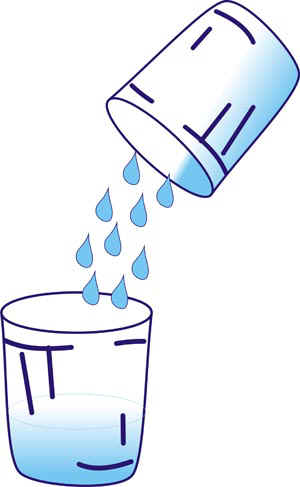 -Эта схема обозначает, что вода жидкая. (хоровые и индивидуальные ответы)-Опустите в воду пуговицу. Что вы видите? (пуговицу) Почему? (потому что вода прозрачная)Знакомство со схемой.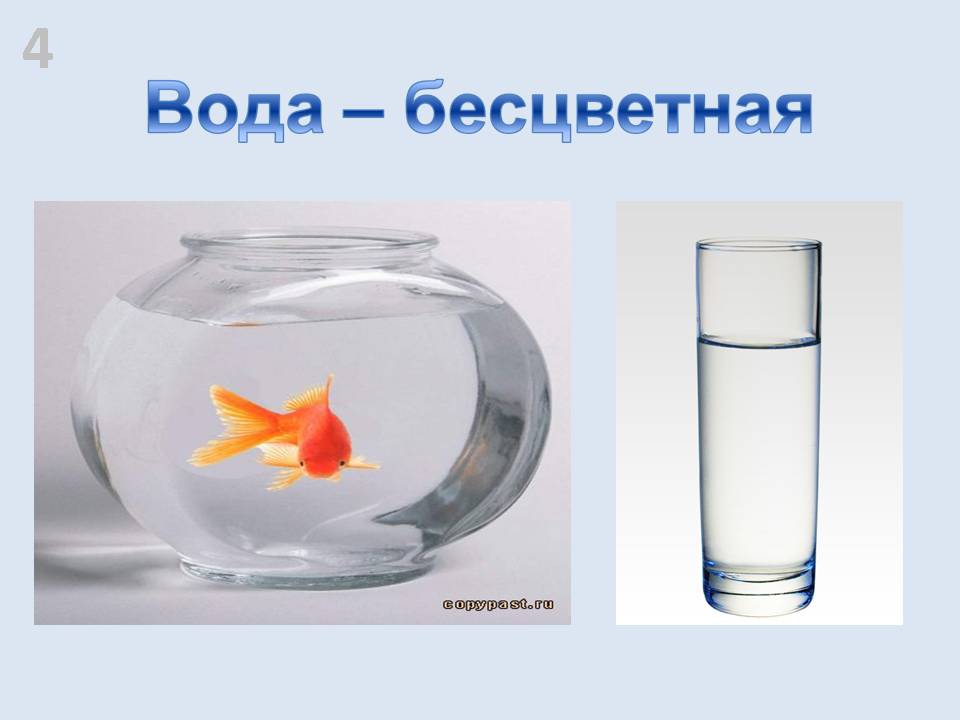 -Эта схема обозначает, что вода прозрачная. (хоровые и индивидуальные ответы)Дети подходят к другому столу, на котором стоят стаканы с водой, соком, чаем, на каждого ребенка по два стакана: в одном вода, в другом сок или чай.-Уважаемые ученые, сейчас мы с вами узнаем, в каком стакане вода. Что для этого нужно сделать? (попробовать)Дети разбирают стаканы, пробуют, называют.-Что вы попробовали? (ответы детей) Как определили? (по вкусу)-Какая вода по вкусу? (безвкусная)Схема опыта.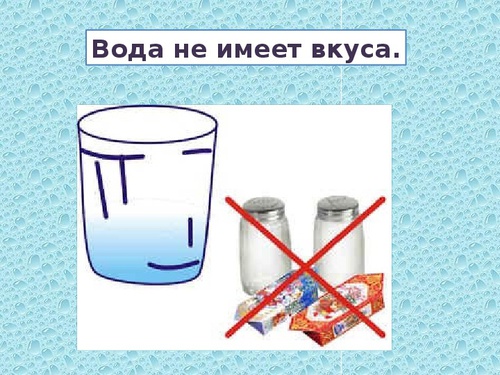 -Эта схема обозначает, что вода безвкусная. (хоровые и индивидуальные ответы)Физминутка «Как приятно в речке плавать!»Как приятно в речке плавать! (Плавательные движения.)
Берег слева, берег справа. (Повороты влево и вправо.)
Речка лентой впереди. (Потягивания — руки вперёд.)
Сверху мостик — погляди. (Потягивания — руки вверх.)
Чтобы плыть ещё скорей,
Надо нам грести быстрей.
Мы работаем руками.
Кто угонится за нами? (Плавательные движения.)
А теперь пора нам, братцы,
На песочке поваляться.
Мы из речки вылезаем (Ходьба на месте.)
И на травке отдыхаемДети с воспитателем подходят к столу, на котором стоят стаканы с водой и краски.-А сейчас мы узнаем, какого цвета вода? (ответы детей)-В один стакан добавьте какую-нибудь краску. А теперь какого цвета вода, сравните оба стакана. (ответы детей)Схема: вода бесцветная.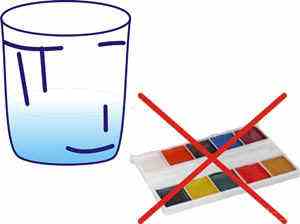 III Рефлексия:Воспитатель приглашает детей.-Уважаемые ученые, к каким выводам о воде вы пришли? (ответы детей)-Что еще вы знаете о воде? (ответы детей)-Спасибо за участие в опытах. Сегодня вы награждаетесь значками «Знаток»Награждение, поощрение детей.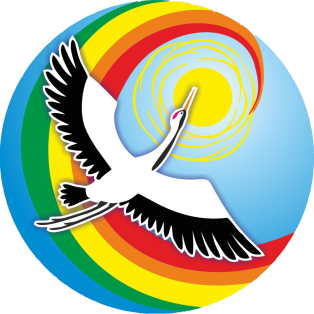 Муниципальное автономное дошкольное образовательное учреждение детский сад № 24 «Журавушка» комбинированного вида г. Искитима Новосибирской областиМуниципальное автономное дошкольное образовательное учреждение детский сад № 24 «Журавушка» комбинированного вида г. Искитима Новосибирской области633209, Новосибирская область, г. Искитим, м/р Южный, 49АТел: 8 (38343) 320005e-mail: madou24-isk@mail.ru Конспект занятия по экспериментальной  деятельности «Все о воде»Конспект занятия по экспериментальной  деятельности «Все о воде»Конспект занятия по экспериментальной  деятельности «Все о воде»